Liebe Mitglieder des Burghauser Gewerbeverbandes,der Fachkräftemangel hat sich sicherlich auch in Ihrem Unternehmen zum alles überstrahlenden Thema herauskristallisiert. Dieses branchenübergreifende Problem werden wir in keinster Weise mehr mit Mitarbeitern aus Deutschland bzw. aus den umliegenden europäischen Ländern lösen können. Der in den nächsten Jahren bevorstehende Eintritt der Babyboomer-Jahrgänge ins Rentenalter, wird dieses Problem weiter verschärfen.Mittelfristig bleibt uns nur die Wahl sich nach Mitarbeitern aus dem außereuropäischen Ausland umzusehen. Hier Kontakte aufzubauen ist sicherlich für jeden einzelnen von Ihnen sehr schwierig, wurde aber von vereinzelten Mittelständlern aus Burghausen schon erfolgreich umgesetzt.Der Gewerbeverband Burghausen möchte deshalb als Dienstleister die Interessen seiner Mitglieder bündeln und entsprechende Kontakte aufbauen.Deshalb starten wir folgende Umfrage Sind Sie als Mittelständler bereit, sich mit diesem Thema auseinanderzusetzen und die damit verbundenen erhöhten Anforderungen auf sich zu nehmen, um Ihren Mitarbeiterstamm auf diese Weise mittelfristig zu ergänzen.Wenn      -  Ja  -        dann bitten wir Sie um Teilnahme an der nachfolgenden Umfrage.Angaben zur Person des/r Bewerbers/in – was ist Ihnen wichtig – bzw. gibt es Ausschlusskriterien?	……………………………………………………………………………………	…………………………………………………………………………………..Welche Anforderungen stellen Sie an den/die Bewerber/inSchulabschluss…………………………………………………………………………………..Berufsausbildung…………………………………………………………………………………SprachkenntnisseDa Deutschkenntnisse im Normalfall nicht vorausgesetzt werden können, ist ein Deutschkurs unumgänglich. Wären Sie bereit, diesen bei der VHS oder dgl. zu bezahlen?                                                                                                           // ja  //                           //  nein  //Sind Englischkenntnisse für den Beginn der Tätigkeit in Ihrem Betrieb für Sie eine sehr wichtige Voraussetzung?//  ja  //                       //  nein  //Sonstiges / Führerscheinklasse………………………………………………………………………………..Fragen an den Unternehmer:Welchen Lohn sind Sie bereit für einen entsprechenden Facharbeiter zu zahlen?	€ 13,00 - € 15,00		€ 15,00 – € 17,50	€ 17,50 - € 20,00		über € 20,00Können Sie selbst Wohnraum zur Verfügung stellen?            Ja  //  neinWas sind Sie bereit, für eine Personalvermittlung zu bezahlen?Hinflug  //  Rückflug                                                                    max. Betrag € ……………….Bei einer Mindestbeschäftigung von einem Monat.Vermittlungsprovision in Höhe von 	                                ½  //  1  //  2     Gehälter(Anfall erst bei Übernahme nach der Probezeit)Die Erstvermittlung kann maximal auf zwei Jahre befristet werden.Bei anschließender Weiterbeschäftigung ist eine Aufenthaltsgenehmigung (zuständig Landratsamt Altötting) notwendig.Sonstige Anmerkungen……………………………………………………………………………………………………………………………………………………………………Wir bitten Sie den ausgefüllten Fragebogen an unser E-Mailadresse info@gewerbeverband-burghausen.de zurückzusenden.Ich freue mich schon auf Ihre Rückmeldungen.Mit freundlichen GrüßenKlaus Schultheiss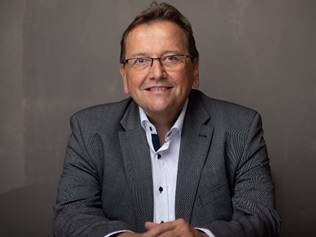 Gewerbeverband BurghausenVorsitzender Klaus SchultheissGewerbepark Lindach D 384489 Burghausen